30.06.2023                                                                                                           №  274с.Туринская СлободаО праздновании 100-летия образованияСлободо-Туринского муниципального районаВ связи со 100-летием образования Слободо-Туринского муниципального района ПОСТАНОВЛЯЕТ:1. Создать организационный комитет по проведению в Слободо-Туринском муниципальном районе мероприятий, посвященных 100-летию образования Слободо-Туринского муниципального района.2. Утвердить состав организационного комитета по проведению в Слободо-Туринском муниципальном районе мероприятий, посвященных 100-летию образования Слободо-Туринского муниципального района (приложение).3. Организационному комитету разработать план основных мероприятий, посвященных    100-летию образования Слободо-Туринского муниципального района.4. Рекомендовать Главам сельских поселений Слободо-Туринского муниципального района обеспечить участие в подготовке и проведении мероприятий, посвященных 100-летию образования Слободо-Туринского муниципального района.5. Настоящее постановление опубликовать в районной общественно-политической газете «Коммунар» и разместить на официальном сайте Администрации Слободо-Туринского муниципального района в информационно-телекоммуникационной сети Интернет http://slturmr.ru/.Глава Слободо-Туринского муниципального района                                    В.А. БедулевПРИЛОЖЕНИЕ  УТВЕРЖДЕНпостановлением АдминистрацииСлободо-Туринского муниципального районаот 30.06.2023   № 274С О С Т А Ворганизационного комитета по проведению в Слободо-Туринском муниципальном районе мероприятий, посвященных 100-летию образования Слободо-Туринского муниципального района 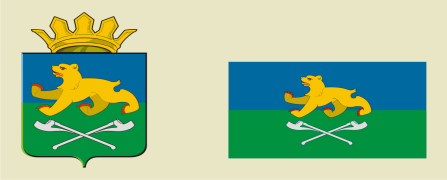 АДМИНИСТРАЦИЯ  СЛОБОДО-ТУРИНСКОГОМУНИЦИПАЛЬНОГО РАЙОНА                                П О С Т А Н О В Л Е Н И ЕБедулевВалерий Аркадьевич-Глава Слободо-Туринского муниципального района,председатель оргкомитета;БотинНиколай НиколаевичТкаченкоТатьяна ВикторовнаБелыхЛариса ГеоргиевнаЕрмаковаЕлена Станиславовна----Заместитель Главы Администрации по социальным вопросам Слободо-Туринского муниципального района, заместитель председателя оргкомитета;Заведующая организационным отделом Администрации Слободо-Туринского муниципального района, секретарь оргкомитете;Председатель Общественной палаты Слободо-Туринского муниципального района (по согласованию);Председатель Думы Слободо-Туринского муниципального района,  (по согласованию);ЖдановМихаил ГеннадьевичЗаровнятных Владимир Анатольевич--Главный редактор ГАУП СО «Редакция газеты «Коммунар» (по согласованию);Председатель Местного отделения СООО ветеранов войны, труда, боевых действий, государственной службы, пенсионеров по Слободо-Туринскому муниципальному району (по согласованию);ЗахароваМарина ВикторовнаЗахароваТатьяна Николаевна--Директор БУК «Слободо-Туринское КДО» (по согласованию);Директор МБУК «РИКМ» (по согласованию);ИрзутоваАлександра НиколаевнаКузевановаТатьяна Аркадьевна--Председатель Слободо-Туринской районной территориальной избирательной комиссии (по согласованию);Глава Ницинского сельского поселения (по согласованию);МустафинВладислав Александрович-Председатель молодежного общественного совета при главе  Слободо-Туринского муниципального района (по согласованию);НаумоваВалентина ИвановнаРубцоваЛюдмила Николаевна--Директор МАУДО «ЦДТ «Эльдорадо»  (по согласованию);Председатель Слободо-Туринской РОООО «Всероссийского общества инвалидов» (ВОИ) (по согласованию);СабуровЮрий Васильевич-Глава Слободо-Туринского сельского поселения (по согласованию);Лукин Александр Сергеевич-Глава Усть-Ницинского сельского поселения (по согласованию);СухановаТатьяна Анатольевна-Заведующая архивным отделом АдминистрацииСлободо-Туринского муниципального района;ТихоньковаСветлана ВладиславовнаФефеловаЛидия ПетровнаФоминовГеоргий ИвановичХрамцова Светлана ГеннадьевнаШориковаЕлена Анатольевна-----Директор МКУК «ЦКР» (по согласованию);Глава Сладковского сельского поселения (по согласованию);Начальник Слободо-Туринского муниципального отдела управления образованием;Главный врач  ГАУЗ СО «Слободо-Туринская РБ» (по согласованию);муниципальный координатор «Женское движение Единой России»,  Председатель Союза сельских женщин Слободо-Туринского района(по согласованию).